 СТАРЧКОВА Екатерина Васильевна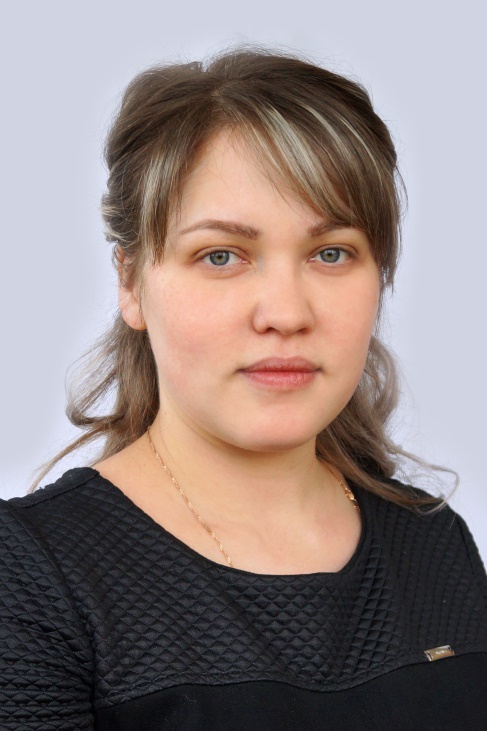 Машинист по стирке белья	